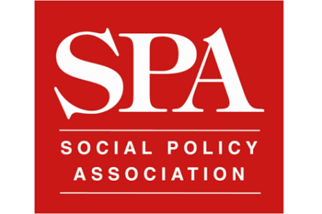 Listening to all voices? The politics of ‘lived experience’: concerns, contradictions, challenges.PGR conference 29th MarchTeaching and Learning Centre, Durham University9:30-10:00:		Registration10:00-10:15:	Welcome & introductions10:15-11:00:	Keynote – Tom Shakespeare, Professor of Disability Research, London School of Hygiene and Tropical Medicine11:00-11:15:	Coffee break11:15-12:30:	Parallel sessions – academic paper streams, workshops, and roundtables12:30-13:30:	Lunch13:30-14:45:	Parallel sessions – academic paper streams, workshops, and roundtables14:45-15:00:	Coffee break15:00-16:00:	Surviving the PGR process: Cultivating the Mental Self, Claire Russell (Beyond Lived Experience Educator and Consultant)16:00-16:20:	Reflections from Dr Christopher Jones, Durham University 16:20-16:30:	Summary and close		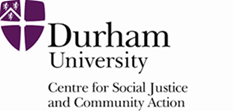 AM Parallel sessions: 11:15-12:30PM Parallel sessions: 13:30-14:45Paper Stream 1‘Lived experience’ across borders and identitiesRoom: TLC113Facilitator: Catherine DonovanSatrio Nindyo Istiko, University of Queensland.Why do you make it about race? Epistemic disobedience in public health doctoral trainingFreya Cumberlidge, Central European UniversityUtilising Lived Experience as Theorisation: Bosnian and Herzegovinian Tour Guide Approaches to Victimhood and VictimisationXin Fan, Durham University.Policy as Discourse—a Case Study of School Consolidation Policy In Rural ChinaKatie Ismay, Leeds Beckett UniversityResistance and challenges to anti-racism; researching British Muslim lived experiences in West YorkshirePaper stream 2‘Lived experience’ across health and social work practiceRoom: TLC116Facilitator: Vanessa BradburyDom Hunter, University of Manchester.Already doing the work’: social work, abolition and building the future from the presentElisa Jones, Liverpool UniversityInvolvement in data initiatives: An ethnographically informed qualitative studyDanica Darley, University of Sheffield.Will we ever get it ‘right’? Exploring meaningful co-production in PhD researchSusanna Alyce, University of EssexThe Value of Lived Experience in Empirical Research about Child Sexual Abuse.WorkshopRoom: TLC117Facilitator: Steph DawNavigating ethical challenges of researching ‘by and with’ young people, using the contexts of child criminal exploitation and LGBTQ+ youthMax Kirk, Sheffield Hallam University and Shelley Cathers, University of LiverpoolPaper stream 3‘Lived experience’ in the UK contextRoom: TLC113Facilitator: Stephen MacdonaldStephanie Guirand, Goldsmiths The Black Response Cambridge: Developing expertise and an alternative public safety program through lived experiences.Yehudis Fletcher, University of KentSharp elbows: Who controls the narrative of lived experience in high control communities?Maria Mansfield, University of Leeds“We’re not needy, we just need help”: Using social science portraiture and free association interview method in an ethnographic study of parents receiving free school meal vouchers Ben Main, Durham University.Mental health, thrift, and subsistence: a cultural political economy perspective on lived and social experienceWorkshopRoom: TLC116Facilitator: Alison JobeSurvivors Voices: The Charter and The Ladder, tools for good practice survivor engagementJane Chevous, Survivors Voices and King's College London (VAMHN/SURE) and Susanna Alyce, University of EssexWorkshopRoom: TLC117Facilitator: Lauren Wroe“Nothing About Us, Without Us?” – Involving people with lived experience in research and in front line delivery. Emma Reardon, University of South Wales and Sophie Wilson, Birmingham Voluntary Service Council and University of Wolverhampton